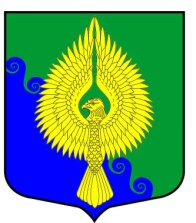 О внесении изменений в решение Муниципального Совета от 29.10.2015 № 02-03/21  «Об утверждении Положения о бюджетном  процессе муниципального  образования муниципальный округ Юнтолово в новой редакции»В целях приведения в соответствие с действующим законодательствомМуниципальный Совет решил:                 1. Внести  следующие  изменения  в  приложение  к  решению МС  от  29.10.2015 года         № 02-03/21 «Об утверждении Положения о бюджетном  процессе муниципального  образования МО Юнтолово»:  Пункт 9 в статье 28 «Составление бюджетной отчетности» главы 5 изложить в следующей редакции:«9. Проект местного бюджета, решение об утверждении местного бюджета, годовой отчет о его исполнении, ежеквартальные сведения о ходе исполнения местного бюджета и о численности муниципальных служащих органов местного самоуправления, работников муниципальных учреждений с указанием фактических расходов на оплату их труда подлежат официальному опубликованию.».1.2. Нумерацию пунктов статьи 28 привести в соответствие.2. Решение вступает в силу после опубликования.Глава муниципального образования,исполняющий полномочияПредседателя Муниципального Совета				  			С.К.Гревцева